Kretsaktiviteter 2020VintertreningLøpetrening fra Eiker sitt klubbhus på Ormåsen på torsdager kl. 18.00. Oppstart torsdag 7. november. Fra 15 år.JanuarKlubbene oppfordres til å arrangere klubbtur i forbindelse med O-treff i skiorientering på Natrudstilen (Sjusjøen) 10.-12. januar.Februar8. februar. Dagssamling i bart terreng (Østfold). Fra 15 år.25. februar-2.mars. Spaniasamling. Fra 16 år. Innbydelse sendt ut, påmeldingsfrist 1. desember.Mars12.-15 mars. Nord-Jysk. Klubbaktivitet19-22. mars. Bergen Sprint Camp. Felles overnatting er bestilt fra torsdag -søndag på Marken Gjestehus. Fra 16 årMai6.mai. Kveldssamling Furumo, med løpetest. Fra 13 år16. mai. Dagssamling Asker/Drammen. Deltakelse i KM sprint i Asker, 1 økt i Drammen. Fra 13 år22.-24 mai. Unionsmatch Gjøvik. Uttatte løpere 13-16 år.21.-24.mai. NM sprinthelg i Haugesund, junior/senior. Overnatting bestilt på Scandic Maritim Haugesund30. mai-1.juni. Pinseløp med uttak til junior VM og ungdoms EM, Skrimfjell. Her bor vi hjemmeJuni7. Dagssamling for Hovedløp Østmarka. 13-16 år12-14. Camp Stokke. 13-16 årAugust1.-5. august. Hovedløp og O-landsleir, Østmarka. 14-16 år. 5.-8 august. Sommersamling, avsluttes med NightHawk. Sted ikke bestemt. Fra 16 år15-16. august. NM ultralang og Norgescup, junior/senior, Sturla/Lierbygda. Her bor vi hjemme.29.august. O-troll «treff» i forbindelse med KM langdistanse på KonnerudSeptember2. september. Kveldssamling Drammen med løpetest. Fra 13 år9.-13. september. NM uke Trondheim, junior/senior. Felles overnatting, sted ikke bestemt18-20. september. Norgescup/jr. NM stafett/O-idol Bergen. Overnatting bestilt på NM hotellet, Quality Hotel Edvard Grieg. Fra 16 år.November6.-8.  Avslutningstur til Borås. 13-16 årO-Troll-leirIF Sturla skal arrangere O-Troll-leir i 2020. Dato er ikke fastsatt men info om dette blir sendt ut når datoen blir satt.Egne innbydelser blir sendt ut i forkant av hver aktivitet, med påmelding under klubbaktiviteter i Eventor.Ta kontakt med Isa Heggedal hvis dere lurer på noe: isa.heggedal@orientering.no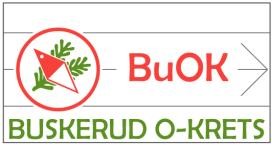 BUSKERUD ORIENTERINGSKRETS 